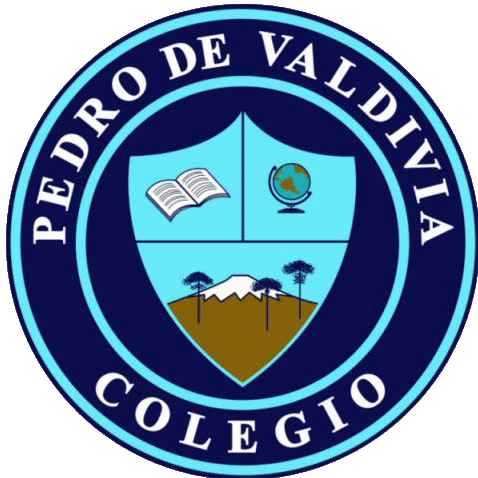 GUÍA Nº 3: UBICACIÓN ESPACIALACTIVIDAD Nº 1: EL JUEGO DEL CORONAVIRUS.Pide a un adulto que dibuje un coronavirus con un plumon permanente, como el de el ejemplo, en tu mano derecha. Durante el dia debes lavarte las manos con agua y jabon tantas veces como puedas, en la tarde si se ha borrado el coronavirus de tu mano ganaras un punto. (cada familia registrara el puntaje del alumno para al volver a clases revisar quien logro mas puntaje y podras ganar un premio)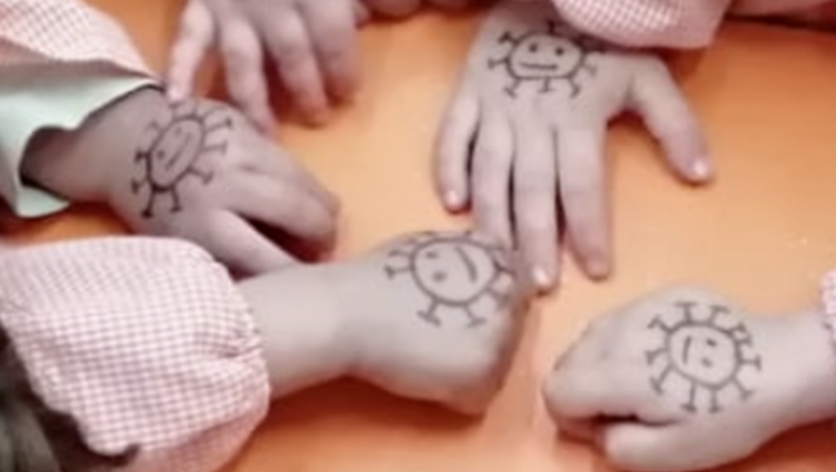 ACTIVIDAD Nº2: ORIENTACION ESPACIALACTIVIDAD Nº 1 Dibuja los símbolos colocándolos en los mismos cuadros que el modelo. Si no puedes imprimir la guía, dibuja en un cuaderno y lo desarrollas ahí.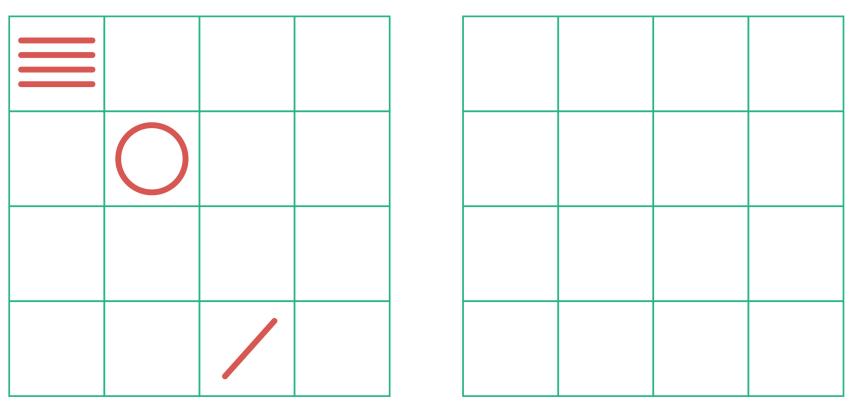 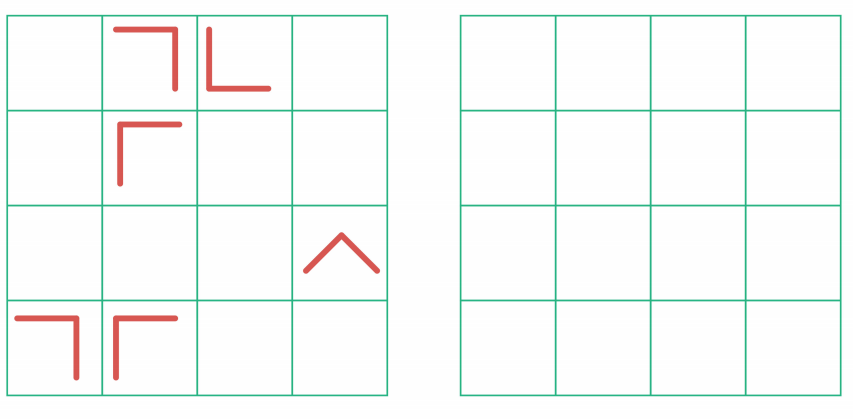 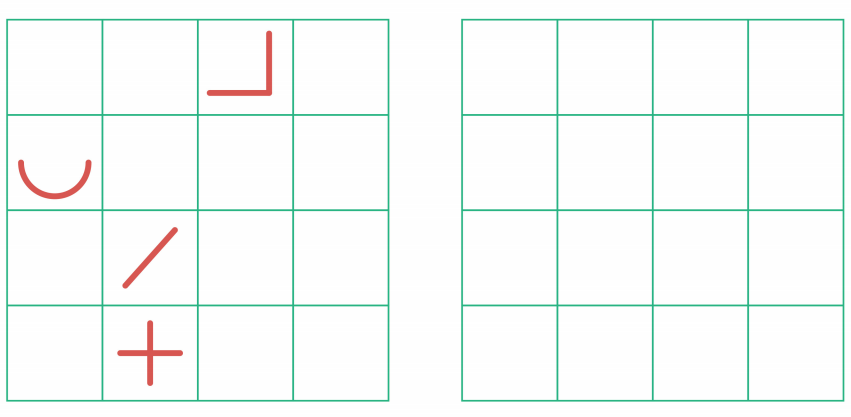               ACTIVIDAD Nº 2Identifica que dibujos NO  están en la misma posición que el  primero, encierra  el número que corresponde.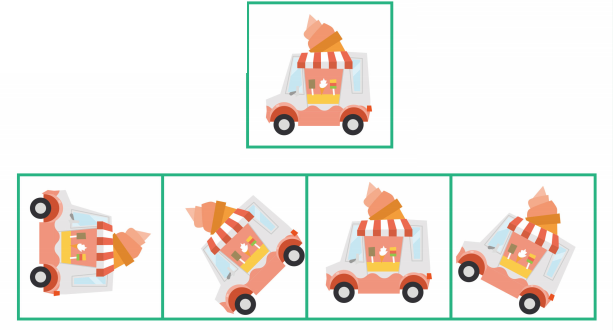                     1                                     2                                    3                               4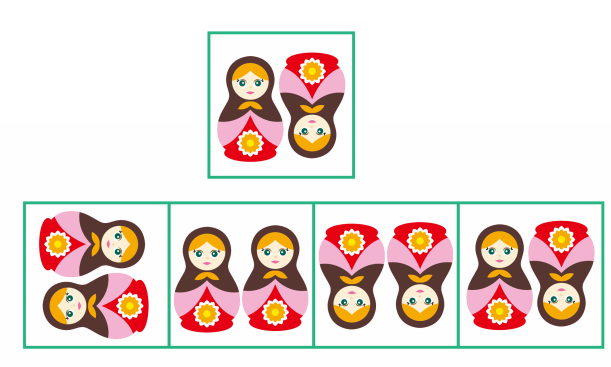                          1                                 2                                 3                                  4            ACTIVIDAD Nº 3  Identifica  los dibujos en donde los lápices están dentro de la taza y encierra los números que correspondan.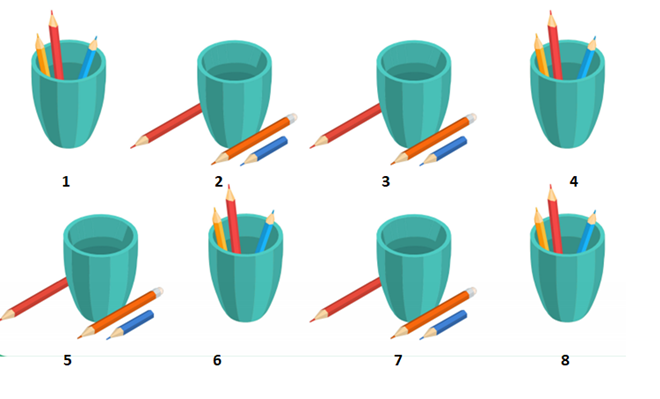 Identifica  los dibujos en donde los payasos están sobre la pelota y encierra los números que correspondan.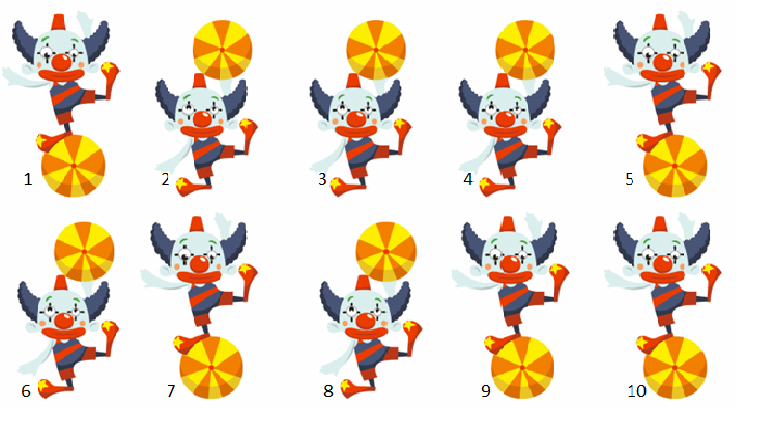 ACTIVIDAD Nº4: “El calcetín volador”Pídele a un adulto unos calcetines y hace una pelotita con ellos.Despeja algún lugar de la casa o en el patio.Dos personas se ubican en cada extremo y uno se queda en medio.Se inicia el juego lanzando los calcetines entre los que están en los extremos.La idea es evitar que quien está en medio tome los calcetines.Si esto ocurre se deben cambiar.Puedes utilizar más de una pelota de calcetines.Puedes variar la forma de lanzar (ambas manos, solo derecha, solo izquierda, sobre el hombro, bajo el hombro, entre las piernas, de espaldas, con ojos cerrados, etc.). Recuerda establecer las reglas del juego antes de comenzar a jugar y asegúrate que estén claras.Inserta un registro de la actividad realizada (fotografía) y comenta cómo se desarrolló.NOMBRE:CURSO:1° BASICO FECHA DE ENTREGAFECHA DE ENTREGAOBJETIVO DE APRENDIZAJE :OA Nº 2 – Ubicación espacialOA Nº 9 Reconocer los hábitos de higiene, posturales y de vida saludableOA Nº 2: Ejecutar Acciones motrices que presenten una solución a un problema; agrupaciones, representaciones de símbolos, letras o figuras geométricasOBJETIVO DE APRENDIZAJE :OA Nº 2 – Ubicación espacialOA Nº 9 Reconocer los hábitos de higiene, posturales y de vida saludableOA Nº 2: Ejecutar Acciones motrices que presenten una solución a un problema; agrupaciones, representaciones de símbolos, letras o figuras geométricasOBJETIVO DE APRENDIZAJE :OA Nº 2 – Ubicación espacialOA Nº 9 Reconocer los hábitos de higiene, posturales y de vida saludableOA Nº 2: Ejecutar Acciones motrices que presenten una solución a un problema; agrupaciones, representaciones de símbolos, letras o figuras geométricasHABILIDADES DEL O.AHABILIDADES DEL O.AHABILIDADES DE LA GUIAOBJETIVO DE APRENDIZAJE :OA Nº 2 – Ubicación espacialOA Nº 9 Reconocer los hábitos de higiene, posturales y de vida saludableOA Nº 2: Ejecutar Acciones motrices que presenten una solución a un problema; agrupaciones, representaciones de símbolos, letras o figuras geométricasOBJETIVO DE APRENDIZAJE :OA Nº 2 – Ubicación espacialOA Nº 9 Reconocer los hábitos de higiene, posturales y de vida saludableOA Nº 2: Ejecutar Acciones motrices que presenten una solución a un problema; agrupaciones, representaciones de símbolos, letras o figuras geométricasOBJETIVO DE APRENDIZAJE :OA Nº 2 – Ubicación espacialOA Nº 9 Reconocer los hábitos de higiene, posturales y de vida saludableOA Nº 2: Ejecutar Acciones motrices que presenten una solución a un problema; agrupaciones, representaciones de símbolos, letras o figuras geométricasIdentificar categorías de ubicación espacial y temporalIdentificar categorías de ubicación espacial y temporalxOBJETIVO DE APRENDIZAJE :OA Nº 2 – Ubicación espacialOA Nº 9 Reconocer los hábitos de higiene, posturales y de vida saludableOA Nº 2: Ejecutar Acciones motrices que presenten una solución a un problema; agrupaciones, representaciones de símbolos, letras o figuras geométricasOBJETIVO DE APRENDIZAJE :OA Nº 2 – Ubicación espacialOA Nº 9 Reconocer los hábitos de higiene, posturales y de vida saludableOA Nº 2: Ejecutar Acciones motrices que presenten una solución a un problema; agrupaciones, representaciones de símbolos, letras o figuras geométricasOBJETIVO DE APRENDIZAJE :OA Nº 2 – Ubicación espacialOA Nº 9 Reconocer los hábitos de higiene, posturales y de vida saludableOA Nº 2: Ejecutar Acciones motrices que presenten una solución a un problema; agrupaciones, representaciones de símbolos, letras o figuras geométricasDescribir secuencia de accionesDescribir secuencia de accionesxOBJETIVO DE APRENDIZAJE :OA Nº 2 – Ubicación espacialOA Nº 9 Reconocer los hábitos de higiene, posturales y de vida saludableOA Nº 2: Ejecutar Acciones motrices que presenten una solución a un problema; agrupaciones, representaciones de símbolos, letras o figuras geométricasOBJETIVO DE APRENDIZAJE :OA Nº 2 – Ubicación espacialOA Nº 9 Reconocer los hábitos de higiene, posturales y de vida saludableOA Nº 2: Ejecutar Acciones motrices que presenten una solución a un problema; agrupaciones, representaciones de símbolos, letras o figuras geométricasOBJETIVO DE APRENDIZAJE :OA Nº 2 – Ubicación espacialOA Nº 9 Reconocer los hábitos de higiene, posturales y de vida saludableOA Nº 2: Ejecutar Acciones motrices que presenten una solución a un problema; agrupaciones, representaciones de símbolos, letras o figuras geométricasReconocer la importancia de la higiene.Reconocer la importancia de la higiene.xOBJETIVO DE APRENDIZAJE :OA Nº 2 – Ubicación espacialOA Nº 9 Reconocer los hábitos de higiene, posturales y de vida saludableOA Nº 2: Ejecutar Acciones motrices que presenten una solución a un problema; agrupaciones, representaciones de símbolos, letras o figuras geométricasOBJETIVO DE APRENDIZAJE :OA Nº 2 – Ubicación espacialOA Nº 9 Reconocer los hábitos de higiene, posturales y de vida saludableOA Nº 2: Ejecutar Acciones motrices que presenten una solución a un problema; agrupaciones, representaciones de símbolos, letras o figuras geométricasOBJETIVO DE APRENDIZAJE :OA Nº 2 – Ubicación espacialOA Nº 9 Reconocer los hábitos de higiene, posturales y de vida saludableOA Nº 2: Ejecutar Acciones motrices que presenten una solución a un problema; agrupaciones, representaciones de símbolos, letras o figuras geométricasLanzamientosLanzamientosxOBJETIVO DE APRENDIZAJE :OA Nº 2 – Ubicación espacialOA Nº 9 Reconocer los hábitos de higiene, posturales y de vida saludableOA Nº 2: Ejecutar Acciones motrices que presenten una solución a un problema; agrupaciones, representaciones de símbolos, letras o figuras geométricasOBJETIVO DE APRENDIZAJE :OA Nº 2 – Ubicación espacialOA Nº 9 Reconocer los hábitos de higiene, posturales y de vida saludableOA Nº 2: Ejecutar Acciones motrices que presenten una solución a un problema; agrupaciones, representaciones de símbolos, letras o figuras geométricasOBJETIVO DE APRENDIZAJE :OA Nº 2 – Ubicación espacialOA Nº 9 Reconocer los hábitos de higiene, posturales y de vida saludableOA Nº 2: Ejecutar Acciones motrices que presenten una solución a un problema; agrupaciones, representaciones de símbolos, letras o figuras geométricasOBJETIVO DE APRENDIZAJE :OA Nº 2 – Ubicación espacialOA Nº 9 Reconocer los hábitos de higiene, posturales y de vida saludableOA Nº 2: Ejecutar Acciones motrices que presenten una solución a un problema; agrupaciones, representaciones de símbolos, letras o figuras geométricasOBJETIVO DE APRENDIZAJE :OA Nº 2 – Ubicación espacialOA Nº 9 Reconocer los hábitos de higiene, posturales y de vida saludableOA Nº 2: Ejecutar Acciones motrices que presenten una solución a un problema; agrupaciones, representaciones de símbolos, letras o figuras geométricasOBJETIVO DE APRENDIZAJE :OA Nº 2 – Ubicación espacialOA Nº 9 Reconocer los hábitos de higiene, posturales y de vida saludableOA Nº 2: Ejecutar Acciones motrices que presenten una solución a un problema; agrupaciones, representaciones de símbolos, letras o figuras geométricas